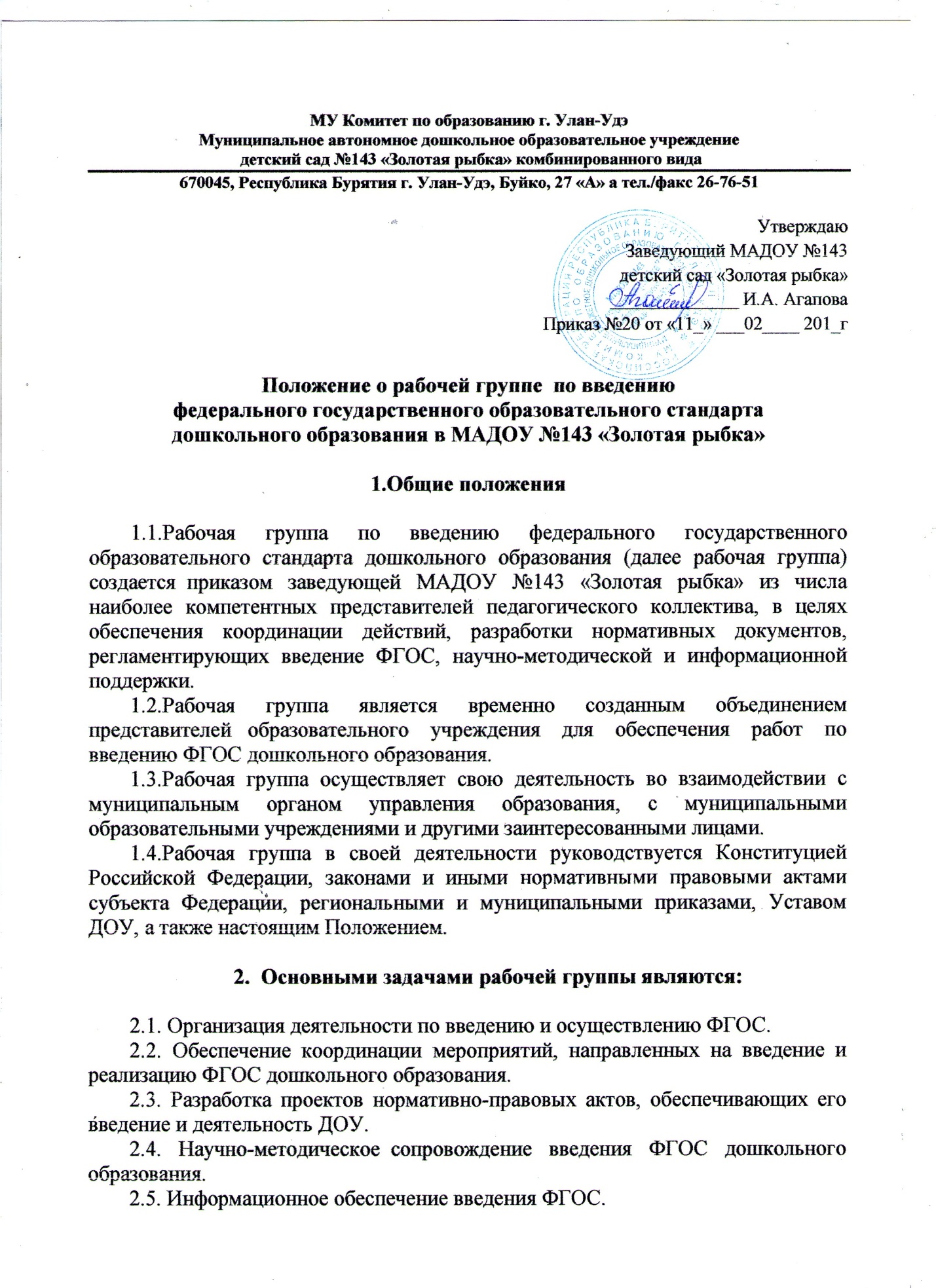 3.Организационные формы деятельности рабочей группы3.1.Деятельность рабочей группы осуществляется посредством периодически проводимых заседаний, семинаров, совещаний (по мере необходимости).3.2.Заседания рабочей группы признаются состоявшимися, если в них приняло участие более половины членов рабочей группы от установленного числа.3.3.Решения принимаются методом консенсуса и оформляются в виде протоколов, по мере необходимости, в виде приказов заведующего ДОУ.3.4. Рабочая группа периодически информирует куратора о ходе и результатах введения федерального государственного образовательного стандарта дошкольного образования.3.5. Рабочая группа вправе инициировать изменение порядка формирования группы и регламент работы. Изменения оформляются в виде новых версий текста Положения, и утверждается приказом заведующего ДОУ.4. Полномочия и обязанности рабочей группы4.1.Полномочия рабочей группы определяются её задачами.4.2.Рабочая группа вправе разрабатывать нормативные документы, касающиеся внедрения ФГОС дошкольного образования.4.3.Рабочая группа вправе запрашивать информацию от  вышестоящих органов управления образованием, необходимую для решения задач по введению ФГОС.4.4. Решения рабочей группы имеют рекомендательную силу.4.5. Рабочая группа  осуществляет полномочия на общественных началах.5. Сроки действия и порядок изменения Положения5.1. Положение вступает в силу с момента его утверждения5.2. Разделы настоящего Положения могут быть изменены, дополнены.5.3. Срок действия Положения не устанавливается.